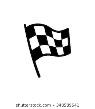 La meta del día es: Comprender y evitar situaciones y objetos que puedan hacer daño.A partir de lo trabajado en clases hoy, comenta las siguientes situaciones con tu mamá o papá. 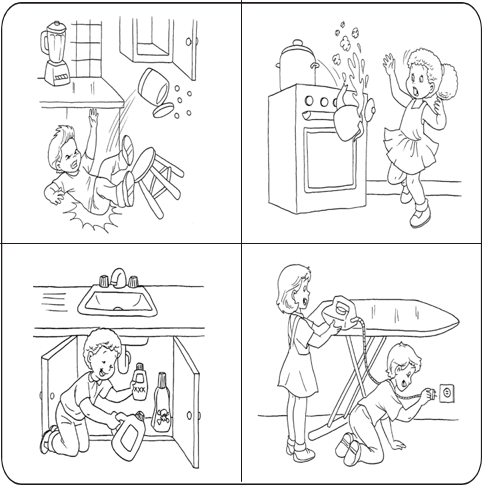 ¿Qué le pasó al niño?						¿Qué le pasó a la niña?______________________________________		________________________________________¿Cómo se puede evitar?					¿Cómo se puede evitar?_______________________________________		________________________________________¿Qué hace el niño?						¿Qué hace el niño?______________________________________		________________________________________¿Es peligroso?	Por qué?					¿Es peligroso?	Por qué?_______________________________________		________________________________________Pinta con rojo las situaciones peligrosas y con verde aquellas que tú sí puedes hacer.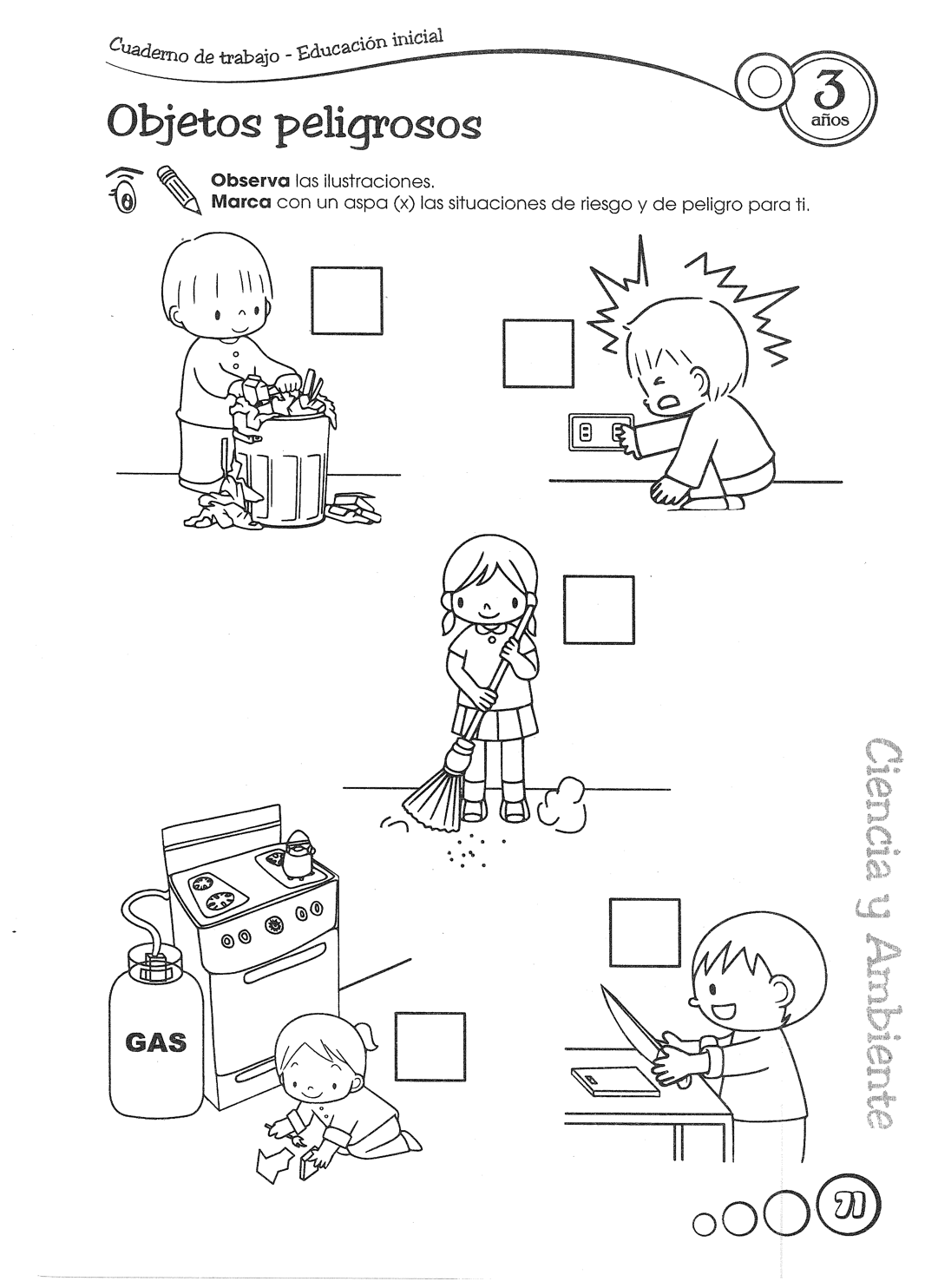 Une a las manos de la niña los objetos que no le hacen daño.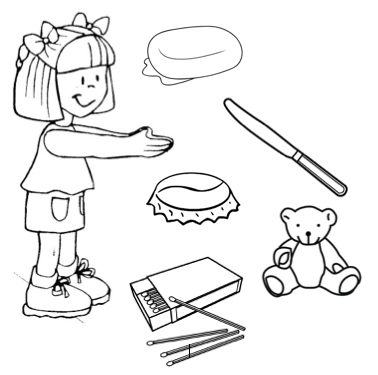 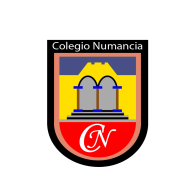 MATERIAL  DE APOYO AL HOGARDesarrollo Personal y SocialConvivencia y CiudadaníaObjetivo de aprendizaje: (10) Identificar objetos, comportamientos y situaciones de riesgo que pueden atentar contra su seguridad, bienestar y el de los demás.Desarrollo Personal y SocialConvivencia y CiudadaníaObjetivo de aprendizaje: (10) Identificar objetos, comportamientos y situaciones de riesgo que pueden atentar contra su seguridad, bienestar y el de los demás.Desarrollo Personal y SocialConvivencia y CiudadaníaObjetivo de aprendizaje: (10) Identificar objetos, comportamientos y situaciones de riesgo que pueden atentar contra su seguridad, bienestar y el de los demás.Desarrollo Personal y SocialConvivencia y CiudadaníaObjetivo de aprendizaje: (10) Identificar objetos, comportamientos y situaciones de riesgo que pueden atentar contra su seguridad, bienestar y el de los demás.MATERIAL  DE APOYO AL HOGARHABILIDADCONOCIMIENTOCONOCIMIENTOACTITUDMATERIAL  DE APOYO AL HOGARIdentificar situaciones de riesgoSituaciones y objetos peligrosos en casaSituaciones y objetos peligrosos en casaActitud atenta y participativaMATERIAL  DE APOYO AL HOGARNivel Educativo: Nivel Medio MayorNivel Educativo: Nivel Medio MayorFecha: Jueves 11 de marzoFecha: Jueves 11 de marzoMATERIAL  DE APOYO AL HOGARDocente: Pamela Borbarán GodoyDocente: Pamela Borbarán GodoyDocente: Pamela Borbarán GodoyDocente: Pamela Borbarán Godoy